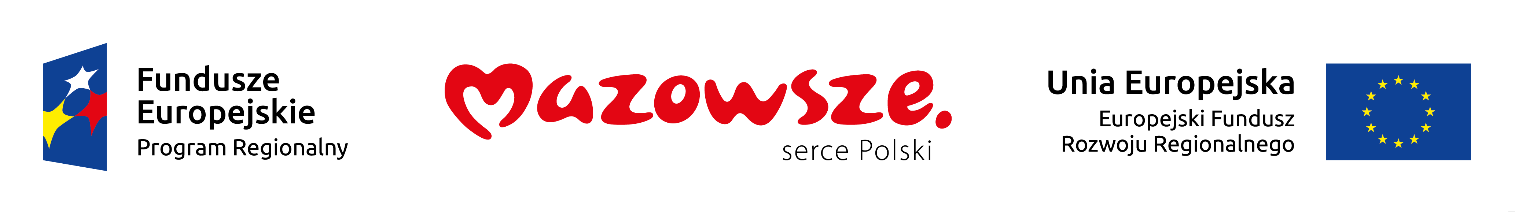 Załącznik Nr 2 do Zapytania ofertowegoOpis Przedmiotu ZamówieniaWymagania OgólneDostarczony system bezpieczeństwa musi zapewniać wszystkie wymienione poniżej funkcje sieciowe i  bezpieczeństwa niezależnie od dostawcy łącza. Dopuszcza się aby poszczególne elementy wchodzące w skład systemu bezpieczeństwa były zrealizowane w postaci osobnych, komercyjnych platform sprzętowych lub komercyjnych aplikacji instalowanych na platformach ogólnego przeznaczenia. W przypadku implementacji programowej dostawca musi zapewnić niezbędne platformy sprzętowe wraz z odpowiednio zabezpieczonym systemem operacyjnym.System realizujący funkcję Firewall musi dawać możliwość pracy w jednym z trzech trybów: Routera z funkcją NAT, transparentnym oraz monitorowania na porcie SPAN.W ramach dostarczonego systemu bezpieczeństwa musi być zapewniona możliwość budowy minimum 2 oddzielnych (fizycznych lub logicznych) instancji systemów w zakresie: Routingu, Firewall’a, IPSec VPN, Antywirus, IPS. Powinna istnieć możliwość dedykowania administratorów do poszczególnych instancji systemu.System musi wspierać IPv4 oraz IPv6 w zakresie:Firewall.Ochrony w warstwie aplikacji.Protokołów routingu dynamicznego. Redundancja, monitoring i wykrywanie awariiW przypadku systemu pełniącego funkcje: Firewall, IPSec, Kontrola Aplikacji oraz IPS – musi istnieć możliwość łączenia w klaster Active-Active lub Active-Passive. W obu trybach powinna istnieć funkcja synchronizacji sesji firewall. Monitoring i wykrywanie uszkodzenia elementów sprzętowych i programowych systemów zabezpieczeń oraz łączy sieciowych.Monitoring stanu realizowanych połączeń VPN. System musi umożliwiać agregację linków statyczną oraz w oparciu o protokół LACP. Powinna istnieć możliwość tworzenia interfejsów redundantnych. Interfejsy, Dyski:System realizujący funkcję Firewall musi dysponować minimum 18 portami Gigabit Ethernet RJ-45, 4 gniazdami SFP 1 Gbps.System Firewall musi posiadać wbudowany port konsoli szeregowej oraz gniazdo USB umożliwiające podłączenie modemu 3G/4G oraz instalacji oprogramowania z klucza USB.W ramach systemu Firewall powinna być możliwość zdefiniowania co najmniej 200 interfejsów wirtualnych - definiowanych jako VLAN’y w oparciu o standard 802.1Q.Parametry wydajnościowe:W zakresie Firewall’a obsługa nie mniej niż 2 mln. jednoczesnych połączeń oraz 130 tys. nowych połączeń na sekundę. Przepustowość Stateful Firewall: nie mniej niż 20 Gbps dla pakietów 512 B.Przepustowość Firewall z włączoną funkcją Kontroli Aplikacji: nie mniej niż 3,5 Gbps.Wydajność szyfrowania VPN IPSec dla pakietów 512 B, przy zastosowaniu algorytmu AES256 – SHA1: nie mniej niż 7 Gbps.Wydajność skanowania ruchu w celu ochrony przed atakami (zarówno client side jak i server side w ramach modułu IPS) dla ruchu HTTP - minimum 6 Gbps.Wydajność skanowania ruchu typu Enterprise Mix z włączonymi funkcjami: IPS, Application Control, Antywirus - minimum 1,1 Gbps.Wydajność systemu w zakresie inspekcji komunikacji szyfrowanej SSL (TLS v1.2 z algorytmem AES256-SHA1) dla ruchu http – minimum 800 Mbps.Funkcje Systemu Bezpieczeństwa:W ramach dostarczonego systemu ochrony muszą być realizowane wszystkie poniższe funkcje. Mogą one być zrealizowane w postaci osobnych, komercyjnych platform sprzętowych lub programowych:Kontrola dostępu - zapora ogniowa klasy Stateful Inspection.Kontrola Aplikacji. Poufność transmisji danych  - połączenia szyfrowane IPSec VPN oraz SSL VPN.Ochrona przed malware – co najmniej dla protokołów SMTP, POP3, IMAP, HTTP, FTP, HTTPS.Ochrona przed atakami  - Intrusion Prevention System.Kontrola stron WWW. Kontrola zawartości poczty – Antyspam dla protokołów SMTP, POP3, IMAP.Zarządzanie pasmem (QoS, Traffic shaping).Analiza ruchu szyfrowanego protokołem SSL oraz SSH. Mechanizmy ochrony przed wyciekiem poufnej informacji (DLP). Dwu-składnikowe uwierzytelnianie z wykorzystaniem tokenów sprzętowych lub programowych. W ramach postępowania powinny zostać dostarczone co najmniej 2 tokeny sprzętowe lub programowe, które będą zastosowane do dwu-składnikowego uwierzytelnienia administratorów lub w ramach połączeń VPN typu client-to-site. Polityki, FirewallPolityka Firewall musi uwzględniać adresy IP, użytkowników, protokoły, usługi sieciowe, aplikacje lub zbiory aplikacji, reakcje zabezpieczeń, rejestrowanie zdarzeń. System musi zapewniać translację adresów NAT: źródłowego i docelowego, translację PAT oraz:Translację jeden do jeden oraz jeden do wieluDedykowany ALG (Application Level Gateway) dla protokołu SIP. W ramach systemu musi istnieć możliwość tworzenia wydzielonych stref bezpieczeństwa np. DMZ, LAN, WAN.Połączenia VPNSystem musi umożliwiać konfigurację połączeń typu IPSec VPN. W zakresie tej funkcji musi zapewniać:Wsparcie dla IKE v1 oraz v2.Obsługa szyfrowania protokołem AES z kluczem 128 i 256 bitów w trybie pracy Galois/Counter Mode(GCM) Obsługa protokołu Diffiego-Hellman  grup 19 i 20 Wsparcie dla Pracy w topologii Hub and Spoke oraz Mesh, w tym wsparcie dla dynamicznego zestawiania tuneli pomiędzy SPOKE w topologii HUB and SPOKE.Tworzenie połączeń typu Site-to-site oraz Client-to-Site.Monitorowanie stanu tuneli VPN i stałego utrzymywania ich aktywności.Możliwość wyboru tunelu przez protokoły: dynamicznego routingu (np. OSPF) oraz routingu statycznego.Obsługa mechanizmów: IPSec NAT Traversal, DPD, XAuthMechanizm „Split tunneling” dla połączeń Client-to-SiteSystem musi umożliwiać konfigurację połączeń typu SSL VPN. W zakresie tej funkcji musi zapewniać:Pracę w trybie Portal  - gdzie dostęp do chronionych zasobów realizowany jest za pośrednictwem przeglądarki. W tym zakresie system musi zapewniać stronę komunikacyjną działającą w oparciu o HTML 5.0.Pracę w trybie Tunnel z możliwością włączenia funkcji „Split tunneling” przy zastosowaniu dedykowanego klienta.Dla modułów: IPSec VPN oraz SSL VPN – producent musi dostarczać klienta VPN współpracującego z oferowanym rozwiązaniem. Klient VPN musi umożliwiać weryfikację stanu bezpieczeństwa stacji zdalnej. Rozwiązanie powinno zapewniać funkcjonalność VTEP (VXLAN Tunnel End Point)Routing i obsługa łączy WANW zakresie routingu rozwiązanie powinno zapewniać obsługę:Routingu statycznego Policy Based RoutinguProtokołów dynamicznego routingu w oparciu o protokoły: RIPv2, OSPF, BGP oraz PIM. System musi umożliwiać obsługę kilku (co najmniej dwóch) łączy WAN z mechanizmami statycznego lub dynamicznego podziału obciążenia oraz monitorowaniem stanu połączeń WAN.Zarządzanie pasmemSystem Firewall musi umożliwiać zarządzanie pasmem poprzez określenie: maksymalnej, gwarantowanej ilości pasma,  oznaczanie DSCP oraz wskazanie priorytetu ruchu.Musi istnieć możliwość określania pasma dla poszczególnych aplikacji.System musi zapewniać możliwość zarządzania pasmem dla wybranych kategorii URL.Kontrola AntywirusowaSilnik antywirusowy musi umożliwiać skanowanie ruchu w obu kierunkach komunikacji dla protokołów działających na niestandardowych portach (np. FTP na porcie 2021).System musi umożliwiać skanowanie archiwów, w tym co najmniej: zip, RAR.Moduł kontroli antywirusowej musi mieć możliwość współpracy z dedykowaną, komercyjną platformą (sprzętową lub wirtualną) lub usługą w chmurze typu Sandbox w celu rozpoznawania nieznanych dotąd zagrożeń. Ochrona przed atakamiOchrona IPS powinna opierać się co najmniej na analizie sygnaturowej oraz na analizie anomalii w protokołach sieciowych. Baza sygnatur ataków powinna zawierać minimum 5000 wpisów i być aktualizowana automatycznie, zgodnie z harmonogramem definiowanym przez administratora.Administrator systemu musi mieć możliwość definiowania własnych wyjątków oraz własnych sygnatur.System musi zapewniać wykrywanie anomalii protokołów i ruchu sieciowego, realizując tym samym podstawową ochronę przed atakami typu DoS oraz DDoS.Mechanizmy ochrony dla aplikacji Web’owych na poziomie sygnaturowym (co najmniej ochrona przed: CSS, SQL Injecton, Trojany, Exploity, Roboty) oraz możliwość kontrolowania długości nagłówka, ilości parametrów URL, Cookies.Kontrola aplikacjiFunkcja Kontroli Aplikacji powinna umożliwiać kontrolę ruchu na podstawie głębokiej analizy pakietów, nie bazując jedynie na wartościach portów TCP/UDP.Baza Kontroli Aplikacji powinna zawierać minimum 2800 sygnatur i być aktualizowana automatycznie,  zgodnie z harmonogramem definiowanym przez administratora.Aplikacje chmurowe (co najmniej: Facebook, Google Docs, Dropbox) powinny być kontrolowane pod względem wykonywanych czynności, np.: pobieranie, wysyłanie plików. Baza powinna zawierać kategorie aplikacji szczególnie istotne z punktu widzenia bezpieczeństwa: proxy, P2P, Botnet.Administrator systemu musi mieć możliwość definiowania wyjątków oraz własnych sygnatur. Kontrola WWWModuł kontroli WWW musi korzystać z bazy zawierającej co najmniej 40 milionów adresów URL  pogrupowanych w kategorie tematyczne. W ramach filtra www powinny być dostępne kategorie istotne z punktu widzenia bezpieczeństwa, jak: malware, phishing, spam, Dynamic DNS, proxy avoidance. Filtr WWW musi dostarczać kategorii stron zabronionych prawem: Hazard.Administrator musi mieć możliwość nadpisywania kategorii oraz tworzenia wyjątków – białe/czarne listy dla adresów URL.System musi umożliwiać zdefiniowanie czasu, który użytkownicy sieci mogą spędzać na stronach o określonej kategorii. Musi istnieć również możliwość określenia maksymalnej ilości danych, które użytkownik może pobrać ze stron o określonej kategorii.Administrator musi mieć możliwość definiowania komunikatów zwracanych użytkownikowi dla różnych akcji podejmowanych przez moduł filtrowania.Uwierzytelnianie użytkowników w ramach sesjiSystem Firewall musi umożliwiać weryfikację tożsamości użytkowników za pomocą:Haseł statycznych i definicji użytkowników przechowywanych w lokalnej bazie systemu.Haseł statycznych i definicji użytkowników przechowywanych w bazach zgodnych z LDAP.Haseł dynamicznych (RADIUS, RSA SecurID) w oparciu o zewnętrzne bazy danych. Musi istnieć możliwość zastosowania w tym procesie uwierzytelniania dwu-składnikowego.Rozwiązanie powinno umożliwiać budowę architektury uwierzytelniania typu Single Sign On przy integracji ze środowiskiem Active Directory oraz zastosowanie innych mechanizmów: RADIUS lub API.ZarządzanieElementy systemu bezpieczeństwa muszą mieć możliwość zarządzania lokalnego z wykorzystaniem protokołów: HTTPS oraz SSH, jak i powinny mieć możliwość współpracy z dedykowanymi platformami  centralnego zarządzania i monitorowania. Komunikacja systemów zabezpieczeń z platformami  centralnego zarządzania musi być realizowana z wykorzystaniem szyfrowanych protokołów.Powinna istnieć możliwość włączenia mechanizmów uwierzytelniania dwu-składnikowego dla dostępu administracyjnego.System musi współpracować z rozwiązaniami monitorowania poprzez protokoły SNMP w wersjach 2c, 3 oraz umożliwiać przekazywanie statystyk ruchu za pomocą protokołów netflow lub sflow. System musi mieć możliwość zarządzania przez systemy firm trzecich poprzez API, do którego producent udostępnia dokumentację.System musi mieć wbudowane narzędzia diagnostyczne, przynajmniej: ping, traceroute, zbieranie pakietów, monitorowanie procesowania sesji oraz stanu sesji firewall. Logowanie:System musi mieć możliwość logowania do aplikacji (logowania i raportowania) udostępnianej w chmurze, lub w ramach postępowania musi zostać dostarczony komercyjny system logowania i raportowania w postaci odpowiednio zabezpieczonej, komercyjnej platformy sprzętowej lub programowej. W ramach logowania system musi zapewniać przekazywanie danych o zaakceptowanym ruchu, ruchu blokowanym, aktywności administratorów, zużyciu zasobów oraz stanie pracy systemu. Musi być zapewniona możliwość jednoczesnego wysyłania logów do wielu serwerów logowania.Logowanie musi obejmować zdarzenia dotyczące wszystkich modułów sieciowych i bezpieczeństwa oferowanego systemu.Musi istnieć możliwość logowania do serwera SYSLOG.System musi mieć możliwość przesyłania automatycznego logów do zewnętrznego syslogCertyfikatyPoszczególne elementy oferowanego systemu bezpieczeństwa powinny posiadać  następujące certyfikaty:ICSA lub EAL4 dla funkcji FirewallICSA lub NSS Labs dla funkcji IPSICSA dla funkcji: SSL VPN, IPSec VPNSerwisy i licencje, konfiguracjaW ramach postępowania powinny zostać dostarczone licencje upoważniające do korzystania z aktualnych baz funkcji ochronnych producenta  i serwisów. Powinny one obejmować:Kontrola Aplikacji, IPS, Antywirus, Antyspam, Web Filtering na okres 60 miesięcy. Wsparcie telefoniczne certyfikowanych inżynierówPomoc w prawidłowej i zgodnej z wymaganiami producenta rejestracji produktuDoradztwo w zakresie konfiguracjiZdalne wsparcie techniczne przez certyfikowanych inżynierów.Zakładanie zgłoszeń serwisowych u producentaPomoc w procesie realizacji naprawy i wymiany w ramach gwarancji producenta(również za granicą)Zdalna konfiguracja  urządzenia (połączenia szyfrowane) zgodnie z wymaganiami użytkownikaRekonfiguracja urządzenia w związku ze zmianą środowiska, wymagań klientaZdalna prezentacja rozwiązań Dedykowane Szkolenie TechniczneSerwis Door-to-DoorW ramach wykonania usługi Wykonawca zobowiązany jest do pełnej pierwszej konfiguracji w siedzibie Zamawiającego (wedle zaleceń Zamawiającego) z jednoczesnym szkoleniem Administratorów. Konfiguracja musi obejmować  stworzenie między innymi wszelkich polis, VPN. Konfiguracja musi także obejmować konfiguracje polityk, przepisanie konfiguracji z obecnie posiadanego UTM (FG 80c), sprawdzenie czy po konfiguracji polityk wszystkie systemy zamawiającego działają  poprawnie, integracja z LDAP.Dodatkowo Zamawiający musi dokonać rekonfiguracji posiadanych UTM Cyberoam CR 15wiNG szt 9 między innymi pełnej rekonfiguracji połączeń, polityk, itp.;  stworzenia polityk VPN dostosowania ich zabezpieczeń lub poprawy konfiguracji, stworzenie dla każdej jednostki dodatkowego połączenia VPN przez inna jednostkę aby zawsze było utrzymane połączenie z Urzędem. Dodatkowo wymagany jest zakup 1 szt zasilacza do urządzenia Cyberoam CR15wiNG. Rekonfiguracja powinna obejmować także  urządzenie CCC do centralnego zarządzania urządzeniami CyberoamWykonawca powinien uwzględnić  ewentualne  nieprzewidziane koszty wynikłe podczas realizacji zadania.Konfiguracje dostarczonego urządzenia oraz Cyberoam musi zostać wykonane przez certyfikowanych inżynierów.Gwarancja oraz wsparcieGwarancja: System musi być objęty serwisem gwarancyjnym producenta przez okres 60 miesięcy, polegającym na naprawie lub wymianie urządzenia w przypadku jego wadliwości. W ramach tego serwisu producent musi zapewniać również dostęp do aktualizacji oprogramowania oraz wsparcie techniczne w trybie 8x5. Dla zapewnienia wysokiego poziomu usług podmiot serwisujący musi posiadać certyfikat ISO 9001 w zakresie świadczenia usług serwisowych. Zgłoszenia serwisowe będą przyjmowane w języku polskim w trybie 8x5  przez dedykowany serwisowy moduł internetowy oraz infolinię w języku polskim 8x5. Oferent winien przedłożyć dokumenty:Oświadczanie Producenta lub Autoryzowanego Dystrybutora świadczącego wsparcie techniczne  o gotowości świadczenia na rzecz Zamawiającego wymaganego serwisu (zawierające: adres strony internetowej serwisu i numer infolinii telefonicznej).Certyfikat ISO 9001 podmiotu serwisującego.Opisy do wymagań ogólnych.Opis przedmiotu zamówienia (nie techniczny, tylko ogólny): W przypadku istnienia takiego wymogu w stosunku do technologii objętej przedmiotem niniejszego postępowania (tzw. produkty podwójnego zastosowania), Dostawca winien przedłożyć dokument pochodzący od importera tej technologii stwierdzający, iż przy jej wprowadzeniu na terytorium Polski, zostały dochowane wymogi właściwych przepisów prawa, w tym ustawy z dnia 29 listopada 2000 r. o obrocie z zagranicą towarami, technologiami i usługami o znaczeniu strategicznym dla bezpieczeństwa państwa, a także dla utrzymania międzynarodowego pokoju i bezpieczeństwa (Dz.U. z 2004, Nr 229, poz. 2315 z późn zm.) oraz dokument potwierdzający, że importer posiada certyfikowany przez właściwą jednostkę system zarządzania jakością tzw. wewnętrzny system kontroli wymagany dla wspólnotowego systemu kontroli wywozu, transferu, pośrednictwa i tranzytu w odniesieniu do produktów podwójnego zastosowania. Opis przedmiotu zamówienia (nie techniczny, tylko ogólny): Oferent winien przedłożyć oświadczenie producenta lub autoryzowanego dystrybutora producenta na terenie Polski, iż oferent posiada autoryzację producenta w zakresie sprzedaży oferowanych rozwiązań.